         ҠАРАР                     	     	                                      РЕШЕНИЕ«28» март 2018 й.               №37-0                   «28» марта 2018 г.О повестке дня тридцать седьмого  очередногозаседания Совета сельского поселения Удельно-Дуванейский сельсовет муниципального района Благовещенский район Республики Башкортостан двадцать седьмого созыва      Совет сельского поселения Удельно-Дуванейский сельсовет муниципального района Благовещенский район Республики Башкортостан  РЕШИЛ: Включить в  повестку дня тридцать шестого  заседания Совета сельского поселения Удельно-Дуванейский сельсовет муниципального района Благовещенский район Республики Башкортостан двадцать седьмого созыва следующие вопросы: Об утверждении Соглашения между Администрацией сельского поселения Удельно –Дуванейский сельсовет муниципального района Благовещенский район Республики Башкортостан и Муниципальным унитарным предприятием бытового обслуживания населения « Смена» об организации похоронного дела.Внесен главой сельского поселения Удельно-Дуванейский   сельсовет муниципального района Благовещенский  район Республики Башкортостан Жилиной Н.С.  Докладчик глава   сельского поселения Удельно-Дуванейский сельсовет.О стоимости гарантийного перечня услуг по погребениюВнесен главой сельского поселения Удельно-Дуванейский   сельсовет муниципального района Благовещенский  район Республики Башкортостан Жилиной Н.С.  Докладчик глава   сельского поселения Удельно-Дуванейский сельсовет.Об утверждении порядка деятельности специализированной службы по вопросам похоронного дела в сельском поселении Удельно –Дуванейский сельсовет муниципального района Благовещенский район Республики Башкортостан. Внесен главой сельского поселения Удельно-Дуванейский   сельсовет муниципального района Благовещенский  район Республики Башкортостан Жилиной Н.С. Докладчик глава   сельского поселения Удельно-Дуванейский сельсовет.Об участии сельского поселения Удельно –Дуванейский сельсвет муниципального района Благовещенский район Республики Башкортостан в проекте реализации Программы поддержки местных инициатив в с. Удельно –Дуваней по приобретение школьной мебели для обучающихся МОБУ ООШ с. Удельно - Дуваней»Внесен главой сельского поселения Удельно-Дуванейский   сельсовет муниципального района Благовещенский  район Республики Башкортостан Жилиной Н.С. О созыве очередного  заседания Совета сельского поселения Удельно-Дуванейский сельсовет муниципального района  Благовещенский район Республики Башкортостан двадцать седьмого созыва.Внесен главой сельского поселения Удельно-Дуванейский   сельсовет муниципального района Благовещенский  район Республики Башкортостан Жилиной Н.С. Докладчик глава   сельского поселения Удельно-Дуванейский сельсовет.Глава сельского поселения:                                                  Н.С.ЖилинаБАШҠОРТОСТАН РЕСПУБЛИКАhЫБЛАГОВЕЩЕН РАЙОНЫ         МУНИЦИПАЛЬ РАЙОНЫНЫҢ   УДЕЛЬНО-ДЫУАНАЙ АУЫЛ СОВЕТЫ  АУЫЛЫ БИЛӘМӘhЕ СОВЕТЫXXV11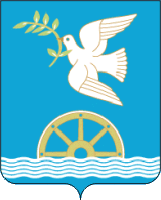 СОВЕТ СЕЛЬСКОГО ПОСЕЛЕНИЯ УДЕЛЬНО-ДУВАНЕЙСКИЙ СЕЛЬСОВЕТМУНИЦИПАЛЬНОГО РАЙОНА БЛАГОВЕЩЕНСКИЙ РАЙОНРЕСПУБЛИКИ  БАШКОРТОСТАН XXV11